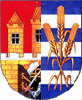 Vážení občané, z důvodu čerpání dovolené nebudou ve dnech 3. 8. – 14. 8. 2020vyřizovány agendy Czech pointu a ověřování. Pokladna bude k dispozici pouze v úředních hodinách v pondělí a ve středu.Za případné komplikace se omlouváme a děkujeme za pochopení.